Subject line: Questions about nursing best practices? We’ve got the answer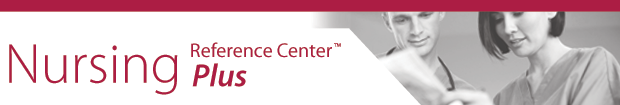 Master nursing skills with EBSCO Health’s Nursing Reference Center Plus.Nursing Reference Center Plus™ is an evidence-based information resource designed specifically for nurses. You can use Nursing Reference Center Plus to:Answer questions about best practicesRead the latest information about diseases and conditionsAccess care plansCatch up on the latest in nursing managementAccess topics about core measures, risk management, and regulationsWatch videos that demonstrate proceduresImprove nursing skills with competency checklistsView images Earn continuing education creditsAccess patient education handoutsRead nursing eBooksFor more informationhttp://health.ebsco.com/products/nursing-reference-center-plus/allied-health-nursing